Lewisham Talking Therapies
Supporting your mental health (IAPT)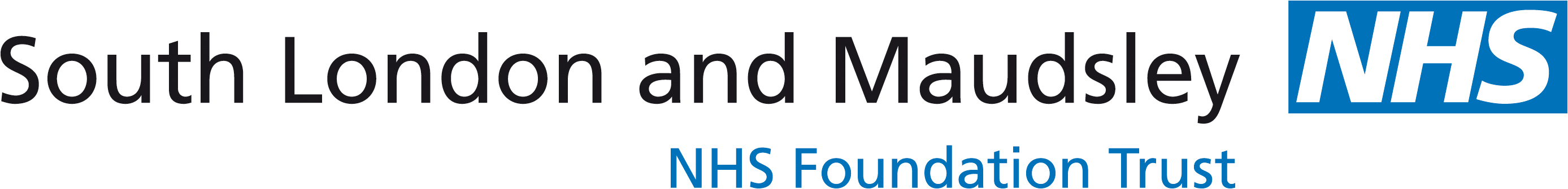 PROFESSIONAL REFERRAL FORMDoes the patient need urgent support?Our service is not a crisis service and we cannot respond urgently to referrals. We recommend that if you have concerns around the patient keeping themselves safe or feel they need help urgently, please direct them to the SLAM 24-hour mental health helpline. The helpline is for anyone who is experiencing mental health distress and for those who care for them. The free phone helpline number is 0800 731 2864. Referrer DetailsReferrer DetailsTitleFirst nameSurnameProfessionName of your serviceContact numberEmailPatient DetailsPatient DetailsTitleFirst nameSurnameDate of birthGenderHome addressPostcodeLandline numberMobile numberEmailRegistered GP name and practiceNHS numberEthnicityWhite BritishWhite Irish Any other White backgroundWhite and Black CaribbeanWhite and Black AfricanWhite and AsianAny other mixed backgroundIndianPakistaniBangladeshiAny other Asian backgroundMissingBlack BritishBlack CaribbeanBlack AfricanAny other Black backgroundChineseOther ethnic group – Please state:      Prefer not to sayReligion/Faith (optional)Sexual orientationHeterosexualLesbian /GayBi-sexualOther – Please state:      Prefer not to sayAre they a Goldsmiths University student?Yes   No Are they pregnant / have a child below 1?Yes   No Are they a Health Care / NHS Worker?Yes   No Have they had medical treatment because they had Covid-19?Yes   No Interpreter requiredYes   No If Yes, what language?Next of Kin nameNext of Kin relationship to patientNext of Kin phone number Special needs or adjustments (for example, they are a wheelchair user)Reason for ReferralReason for ReferralMain difficultyPlease give details of any RISK issues (current or past)Current medical history (Long Term Conditions)Please tell us about any other relevant information that may impact on any psychological therapies treatment that is important for us to know, e.g. previous treatment, medical conditions or any medication which may affect mood or behaviour, drug or alcohol use, social context, life events, etc.